IK Vista F-08/09 2019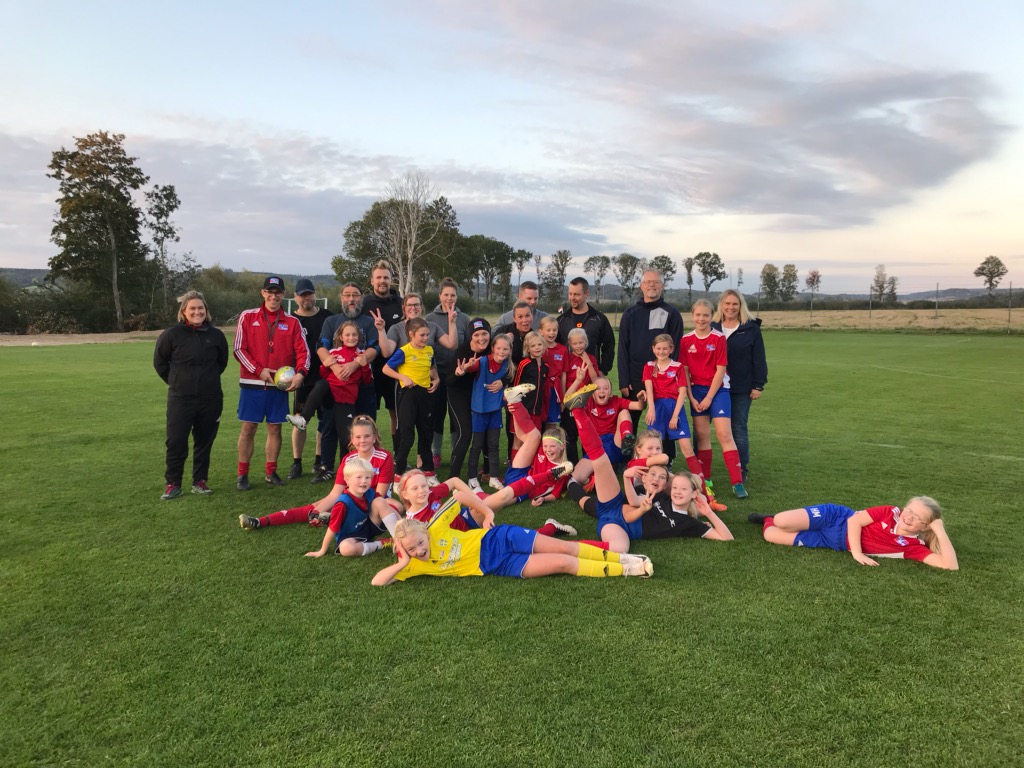 Spelare:
Saga Mix		Johanna Simble		Smilla Isaksson		Tyra Hovbäck		Nellie Hultman		Amanda BlomqvistEbba Ginal		Jane Hamerius		Linnèa Martinsson		Nora Alm		Ebba Risberg		Malva Dembacke	Hilda Molöv		Molly Billingham	Hannah Briggert-Wendelius	Ledare: 
Viktor Dembacke	Tom Billingham		Linda Hamerius 	  Lagförälder: 
Helen Risberg,		Anna ElmervikDå kan vi lägga ytterligare ett år i träningsväskan. 
2018 var ett år med många framsteg, dock uteblev vinsterna och målen. 
Vinna är ju inte det viktigaste men det är väldigt roligt att då och då få känna segerns sötma och det har vi fått göra 2019 både i serie och cup (Privab Fair Play i Nässjö). Tjejerna är verkligen värda detta.
Då vi är ett -08/-09 lag som spelar i -08 serie är det lite motvind ibland men tjejerna knyter verkligen näven och går ut på planen och försöker alltid göra sitt yttersta. Gör man det och har roligt kommer det andra på köpet.Tjejerna utvecklas hela tiden både med boll men framförallt utan. De tänker fotboll och kommer med egna tankar och idéer som vi gemensamt kan bygga vidare på. Hög träningsmoral och högt i tak där alla känner sig delaktiga har vi tillsammans skapat en väldigt bra grupp där ”Laget framför jaget” gäller alla dar i veckan. Truppen har även ökat i antal under säsongen.Planeringen inför 2020 är påbörjad och efter lite vintervila drar vi igång träningen och blickar framåt mot seriespel och sommarcup.Tacka alla supportrar, föräldrar, ledare och framförallt spelare för en trevlig säsong, ses på Vallen snart igen //Ledarna